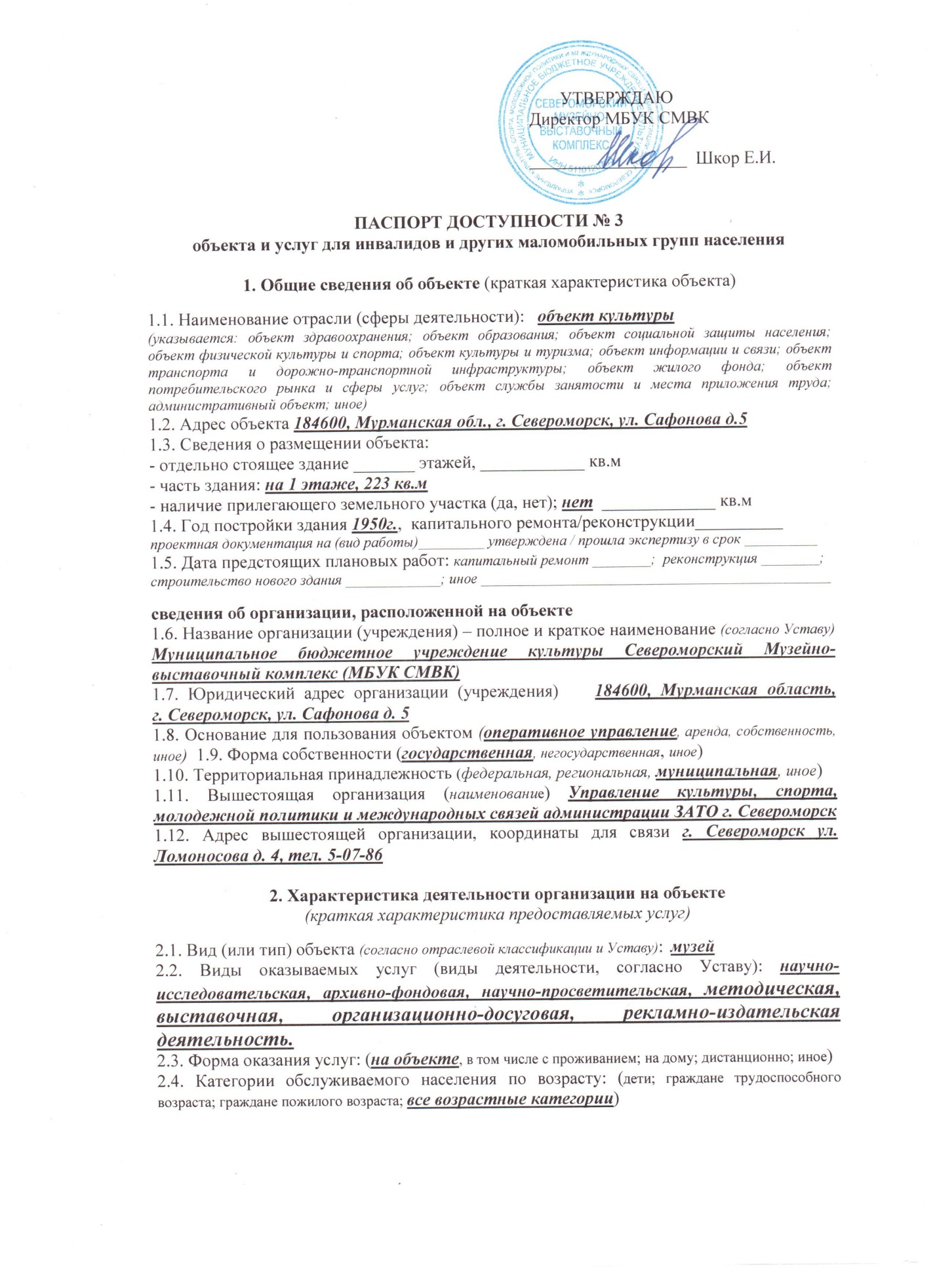 2.5. Категории обслуживаемых инвалидов: (К, О-н, О-в, С-п, С-ч, Г-п, Г-ч, У) / нет)       все категории2.6 Участие в исполнении ИПРА инвалида / ребенка-инвалида (да, нет) 3. Состояние доступности объекта и услуг3.1. Путь следования к объекту пассажирским транспортом (описать маршрут движения с использованием пассажирского транспорта) До остановки общественного транспорта (автобус, маршрутное такси), далее пешкомНаличие адаптированного пассажирского транспорта к объекту нетНаличие специального транспортного обслуживания (социальное такси) нетНеобходимые организационные решения _________________________________________3.2. Путь к объекту от ближайшей остановки пассажирского транспорта:3.2.1 Расстояние до объекта от остановки транспорта 350 м3.2.2 Время движения (пешком) 7 мин.3.2.3 Наличие выделенного от проезжей части пешеходного пути (да, нет),3.2.4 Перекрестки: нерегулируемые; регулируемые, со звуковой сигнализацией, таймером; нет3.2.5 Информация на пути следования к объекту: акустическая, тактильная, визуальная; нет3.2.6 Перепады высоты на пути: есть, нет (бордюрный камень тротуара)Их обустройство для инвалидов на коляске: да, нет (_________________________)3.2.7 Обеспечена индивидуальная мобильность инвалидам (К, О-н, О-в, С-п, С-ч, Г-п, Г-ч, У) / нет3.2.8 Организовано сопровождение на пути движения инвалидам (К, О-н, О-в, С-п, С-ч, Г-п, Г-ч, У) / нетНеобходимые организационные решения Организовать  размещение тактильной предупредительной информации, обустройство съездов с тротуара для инвалидов на коляске (обращение к администрации города)3.3. Организация доступности объекта и услуг для инвалидов – форма обслуживания* - вариант «А» - универсальный проект - доступность для инвалидов любого места в здании, а именно – общих путей движения и мест обслуживания – не менее 5% общего числа таких мест, предназначенных для обслуживания (но не менее одного)** - вариант «Б» - разумное приспособление - при невозможности доступного оборудования всего здания выделение в уровне входа специальных помещений, зон или блоков, приспособленных для обслуживания инвалидов, с обеспечением всех видов услуг, имеющихся в данном здании*** - заполняется только в случае, если способ единый для всех категорийПримечание: если для какой-то категории МГН организовано несколько форм обслуживания, то все они отмечаются в соответствующих графах знаком плюс (+)3.3.1 В организации утвержден порядок оказания персоналом ситуационной помощи инвалидам и другим МГН при посещении ими объекта и оказании услуг нет3.3.2 В организации утвержден локальный документ, которым назначены ответственные лица за оказание ситуационной помощи инвалидам и другим МГН при посещении ими объекта и оказании услуг нет3.4. Доступность структурно-функциональных зон объекта на 25.09.2018 г.** - указывается дата обследования, соответствующая приложению 1к Паспорту доступности «Результаты обследования на предмет доступности объекта и услуг для инвалидов и других МГН»; при повторном обследовании делается Вкладыш к Паспорту доступности и указывается дата повторной оценки по настоящему пункту** - если зона отсутствует или не закреплена за организацией, расположенной на объекте, в соответствующей строке делается отметка (запись) об этом *** - указывается по каждой зоне доступность ее для каждой из 8 категорий инвалидов и других МГН:- ДП- доступно полностью (барьеры отсутствуют, требования нормативно-технических документов выполнены);- ДУ-им - доступно условно с обеспечением индивидуальной мобильности техническими решениями (отклонения от нормативно-технических документов согласованы с представителем общественного объединения инвалидов);- ДУ-пп -  доступно условно с помощью персонала (согласовано с общественным объединением инвалидов);- ВНД – временно недоступно (имеются существенные барьеры, на момент обследования не устранены)3.5. Состояние доступности объекта и услуг (итоговое заключение) на 25.09.2018 г.** - аналогично пункту 3.4 (см.)** - заполняется только в случае, если по всем категориям единая оценка *** - в этой строке указывается решение о состоянии доступности объекта и предоставляемых услуг для соответствующих категорий инвалидов: ДП - доступно полностью;  ДЧ – доступно частично;  ДУ-им - доступно условно с обеспечением индивидуальной мобильности; ДУ-пп - доступно условно с помощью персонала на объекте; ДУ-дом – доступно условно с предоставлением услуг на дому (ином месте пребывания инвалида); ДУ-дистант – доступно условно с предоставлением услуг дистанционно;ВНД – временно недоступноПримечание: Информация о состоянии доступности объекта и услуг на момент обследования отражается на сайте организации и на карте доступности «Жить вместе»3.6. Объект является приоритетным (да, нет) ______________________Указать, когда включен в реестр приоритетных объектов (_________ год)3.7. Дата размещения (актуализации) информации на сайте и карте доступности __________________________4. Управленческое решение (по обеспечению доступности объектов и услуг)4.1. Работы по обеспечению доступности объекта и предоставляемых услуг**- подробно мероприятия представлены в «дорожной карте объекта» от 26.09.2018 г.4.2. Для принятия решения о выполнении работ на объекте требуется / не требуется:- согласование работ с надзорными органами (в сфере проектирования и строительства, архитектуры, охраны памятников, другое) ______________________________________________- техническая экспертиза ________________________________________________________- разработка проектно-сметной документации   да- согласование с вышестоящей организацией (с собственником объекта)   да- заключение дополнительного соглашения с арендодателем _________________________- рассмотрение на ______________________________________________________________(наименование координирующего органа в сфере обеспечения доступной среды для инвалидов)- иное ______________________________________________________________________________4.3. Работы, требующие обязательного согласования с представителем общественного объединения инвалидов: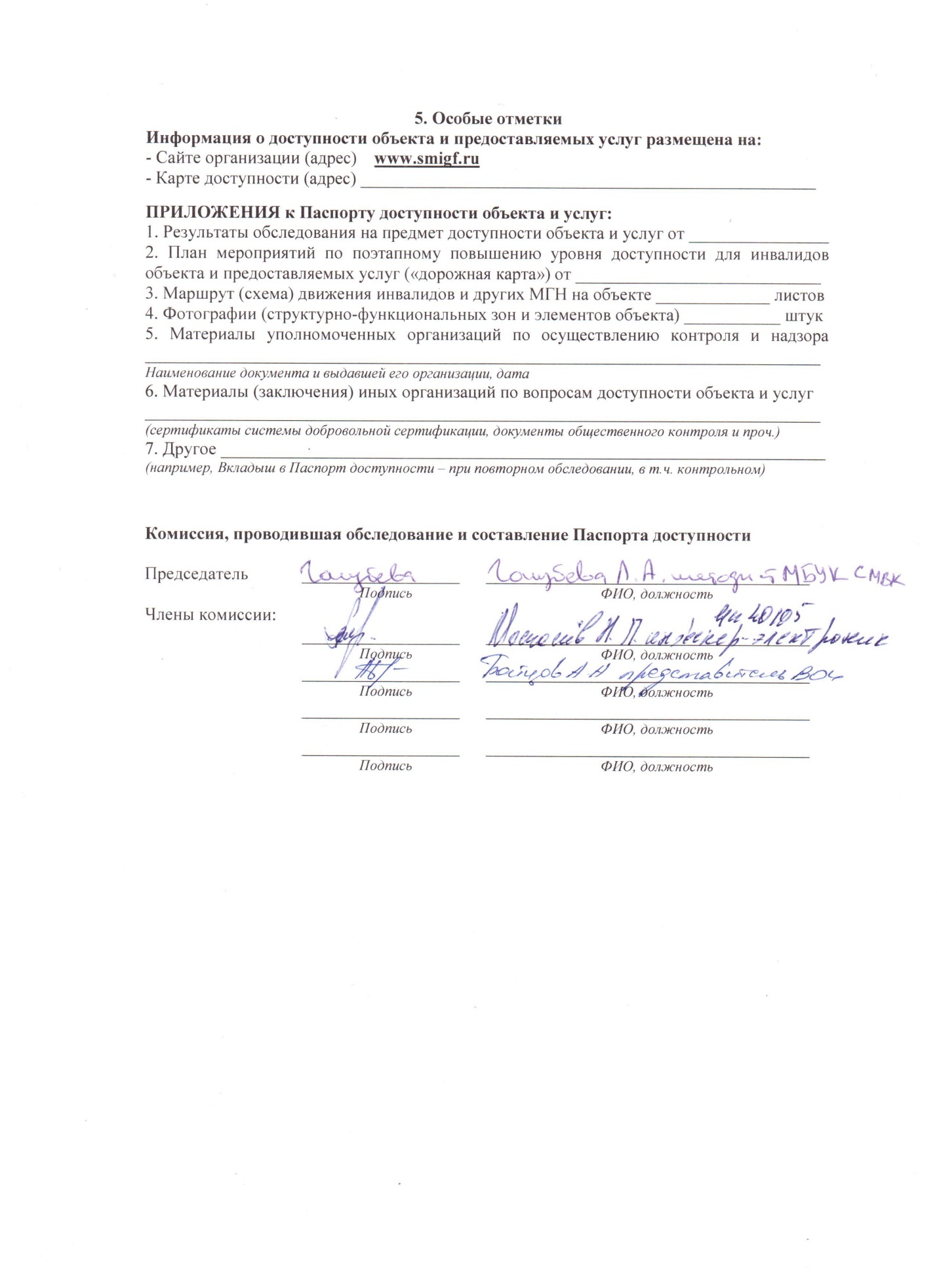 КатегорияинвалидовФорма обслуживания - способ предоставления услуг инвалидам – (отметить выбранный способ знаком плюс +)Форма обслуживания - способ предоставления услуг инвалидам – (отметить выбранный способ знаком плюс +)Форма обслуживания - способ предоставления услуг инвалидам – (отметить выбранный способ знаком плюс +)Форма обслуживания - способ предоставления услуг инвалидам – (отметить выбранный способ знаком плюс +)Форма обслуживания - способ предоставления услуг инвалидам – (отметить выбранный способ знаком плюс +)КатегорияинвалидовНа объекте – по варианту:На объекте – по варианту:На домуДистанционноНе организованоКатегорияинвалидов «А»*«Б»**На домуДистанционноНе организованоК (передвигающиеся на креслах-колясках)+О-н (поражение нижних конечностей)+О-в (поражение верхних конечностей)+С-п (полное нарушение зрения – слепота)+С-ч (частичное нарушение зрения)+Г-п (полное нарушение слуха – глухота)+Г-ч (частичное нарушение слуха)+У (нарушения умственного развития)+Все категории инвалидов*** +№п/пОсновные структурно-функциональные зоны**Состояние доступности, в том числе для основных категорий инвалидов***Состояние доступности, в том числе для основных категорий инвалидов***Состояние доступности, в том числе для основных категорий инвалидов***Состояние доступности, в том числе для основных категорий инвалидов***Состояние доступности, в том числе для основных категорий инвалидов***Состояние доступности, в том числе для основных категорий инвалидов***Состояние доступности, в том числе для основных категорий инвалидов***Состояние доступности, в том числе для основных категорий инвалидов***№п/пОсновные структурно-функциональные зоны**КО-нО-вС-пС-чГ-пГ-чУ1Территория, прилегающая к зданию (участок) зона не закреплена2Вход (входы) в зданиеДУ-ппДУ-ппДУ-имДУ-ппДУ-ппДУ-имДУ-имДП3Путь (пути) движения внутри здания (в т.ч. пути эвакуации)ДУ-ппДУ-ппДУ-имДУ-ппДУ-ппДУ-имДУ-имДП4Зона целевого назначения (целевого посещения объекта)ДУ-имДУ-имДУ-имДУ-ппДУ-ппДУ-ппДУ-ппДП5Санитарно-гигиенические помещенияВНДВНДДУ-имВНДВНДДУ-имДУ-имДУ-им6Система информации и связи (на всех зонах)ВНДВНДВНДВНДВНДВНДВНДВНД7Пути движения к объекту (от остановки транспорта)ДУ-имДУ-имДПВНДДУ-имДПДПДПКатегория инвалидовКО-нО-вС-пС-чГ-пГ-чУВсе категории**Состояние доступности на момент обследования***ДУ-ппДУ-ппДУ-ппДУ-ппДУ-ппДУ-ппДУ-ппДУ-имОжидаемое состояние доступности объекта и услуг после выполнения работ:Ожидаемое состояние доступности объекта и услуг после выполнения работ:Ожидаемое состояние доступности объекта и услуг после выполнения работ:Ожидаемое состояние доступности объекта и услуг после выполнения работ:Ожидаемое состояние доступности объекта и услуг после выполнения работ:Ожидаемое состояние доступности объекта и услуг после выполнения работ:Ожидаемое состояние доступности объекта и услуг после выполнения работ:Ожидаемое состояние доступности объекта и услуг после выполнения работ:Ожидаемое состояние доступности объекта и услуг после выполнения работ:Ожидаемое состояние доступности объекта и услуг после выполнения работ:1 этапа (неотложных работ)ДУ-ппДУ-ппДУ-ппДУ-ппДУ-ппДУ-ппДУ-ппДУ-им2 этапа (отложенных работ)ДУ-ппДУ-ппДУ-имДУ-имДУ-имДУ-имДУ-имДП3 этапа (итоговых работ)ДУ-ппДУ-ппДУ-имДУ-имДУ-имДУ-имДУ-имДПЭтапы и виды работ по обеспечению доступности объекта и услугВозможный результат доступностиОжидаемый результат доступности по категориям МГН (отметить знаком плюс + или указать иной ожидаемый результат)Ожидаемый результат доступности по категориям МГН (отметить знаком плюс + или указать иной ожидаемый результат)Ожидаемый результат доступности по категориям МГН (отметить знаком плюс + или указать иной ожидаемый результат)Ожидаемый результат доступности по категориям МГН (отметить знаком плюс + или указать иной ожидаемый результат)Ожидаемый результат доступности по категориям МГН (отметить знаком плюс + или указать иной ожидаемый результат)Ожидаемый результат доступности по категориям МГН (отметить знаком плюс + или указать иной ожидаемый результат)Ожидаемый результат доступности по категориям МГН (отметить знаком плюс + или указать иной ожидаемый результат)Ожидаемый результат доступности по категориям МГН (отметить знаком плюс + или указать иной ожидаемый результат)Этапы и виды работ по обеспечению доступности объекта и услугВозможный результат доступностиКО-нО-вС-пС-чГ-пГ-чУ1 этап (неотложные мероприятия)1 этап (неотложные мероприятия)1 этап (неотложные мероприятия)1 этап (неотложные мероприятия)1 этап (неотложные мероприятия)1 этап (неотложные мероприятия)1 этап (неотложные мероприятия)1 этап (неотложные мероприятия)1 этап (неотложные мероприятия)1 этап (неотложные мероприятия)1.1 Обеспечение доступа к месту (местам) предоставления услуги (услуг) на объекте путем оказания работниками организаций помощи с согласованием с ООИДУ-пп++++++++1.2 Организация предоставления услуг инвалидам по месту жительства (на дому)ДУ-дом1.3 Организация предоставления услуг инвалидам в дистанционном форматеДУ-дистантСрок завершения 1 этапа, контроля его исполнения и актуализации информации на сайте организации и карте доступности до 2020 годаСрок завершения 1 этапа, контроля его исполнения и актуализации информации на сайте организации и карте доступности до 2020 годаСрок завершения 1 этапа, контроля его исполнения и актуализации информации на сайте организации и карте доступности до 2020 годаСрок завершения 1 этапа, контроля его исполнения и актуализации информации на сайте организации и карте доступности до 2020 годаСрок завершения 1 этапа, контроля его исполнения и актуализации информации на сайте организации и карте доступности до 2020 годаСрок завершения 1 этапа, контроля его исполнения и актуализации информации на сайте организации и карте доступности до 2020 годаСрок завершения 1 этапа, контроля его исполнения и актуализации информации на сайте организации и карте доступности до 2020 годаСрок завершения 1 этапа, контроля его исполнения и актуализации информации на сайте организации и карте доступности до 2020 годаСрок завершения 1 этапа, контроля его исполнения и актуализации информации на сайте организации и карте доступности до 2020 годаСрок завершения 1 этапа, контроля его исполнения и актуализации информации на сайте организации и карте доступности до 2020 года2 этап (отложенные мероприятия)2 этап (отложенные мероприятия)2 этап (отложенные мероприятия)2 этап (отложенные мероприятия)2 этап (отложенные мероприятия)2 этап (отложенные мероприятия)2 этап (отложенные мероприятия)2 этап (отложенные мероприятия)2 этап (отложенные мероприятия)2 этап (отложенные мероприятия)2.1 Создание условий индивидуальной мобильности для самостоятельного передвижения инвалидов по объекту, в т.ч. к местам предоставления услуг (по варианту «А» / «Б») с согласованием с ООИ; путем приобретения технических средств адаптации (и информации), проведения ремонтных работДУ-им+++++2.2 Обеспечение доступности объекта путём выполнения ремонтных работ и приобретения технических средств адаптации (и информации) с соблюдением требований нормативно-технических документов в проектировании и строительстве2.2.1 По варианту «А»ДП+2.2.2 По варианту «Б»ДЧ ++Срок завершения 2 этапа, контроля его исполнения и актуализации информации на сайте организации и карте доступности 2025 годаСрок завершения 2 этапа, контроля его исполнения и актуализации информации на сайте организации и карте доступности 2025 годаСрок завершения 2 этапа, контроля его исполнения и актуализации информации на сайте организации и карте доступности 2025 годаСрок завершения 2 этапа, контроля его исполнения и актуализации информации на сайте организации и карте доступности 2025 годаСрок завершения 2 этапа, контроля его исполнения и актуализации информации на сайте организации и карте доступности 2025 годаСрок завершения 2 этапа, контроля его исполнения и актуализации информации на сайте организации и карте доступности 2025 годаСрок завершения 2 этапа, контроля его исполнения и актуализации информации на сайте организации и карте доступности 2025 годаСрок завершения 2 этапа, контроля его исполнения и актуализации информации на сайте организации и карте доступности 2025 годаСрок завершения 2 этапа, контроля его исполнения и актуализации информации на сайте организации и карте доступности 2025 годаСрок завершения 2 этапа, контроля его исполнения и актуализации информации на сайте организации и карте доступности 2025 года3 этап (итоговые мероприятия)3 этап (итоговые мероприятия)3 этап (итоговые мероприятия)3 этап (итоговые мероприятия)3 этап (итоговые мероприятия)3 этап (итоговые мероприятия)3 этап (итоговые мероприятия)3 этап (итоговые мероприятия)3 этап (итоговые мероприятия)3 этап (итоговые мероприятия)3.Создание условий для беспрепятственного доступа инвалидов к объекту и предоставляемым в нем услугам 3.1 По варианту «А»ДП+3.2 По варианту «Б»ДЧ +++++++Срок завершения 3 этапа, контроля его исполнения и актуализации информации на сайте организации и карте доступности 2030 годаСрок завершения 3 этапа, контроля его исполнения и актуализации информации на сайте организации и карте доступности 2030 годаСрок завершения 3 этапа, контроля его исполнения и актуализации информации на сайте организации и карте доступности 2030 годаСрок завершения 3 этапа, контроля его исполнения и актуализации информации на сайте организации и карте доступности 2030 годаСрок завершения 3 этапа, контроля его исполнения и актуализации информации на сайте организации и карте доступности 2030 годаСрок завершения 3 этапа, контроля его исполнения и актуализации информации на сайте организации и карте доступности 2030 годаСрок завершения 3 этапа, контроля его исполнения и актуализации информации на сайте организации и карте доступности 2030 годаСрок завершения 3 этапа, контроля его исполнения и актуализации информации на сайте организации и карте доступности 2030 годаСрок завершения 3 этапа, контроля его исполнения и актуализации информации на сайте организации и карте доступности 2030 годаСрок завершения 3 этапа, контроля его исполнения и актуализации информации на сайте организации и карте доступности 2030 годаСогласованы без замечанийДата «____» ____________ 20____ г.Согласованы с замечаниями и предложениями(прилагаются к «дорожной карте» объекта)Дата «____» ____________ 20____ г.Замечания устраненыДата «____» ____________ 20____ г.Не согласованы. Необходимо согласовать доДата «____» ____________ 20____ г.